Приложение №6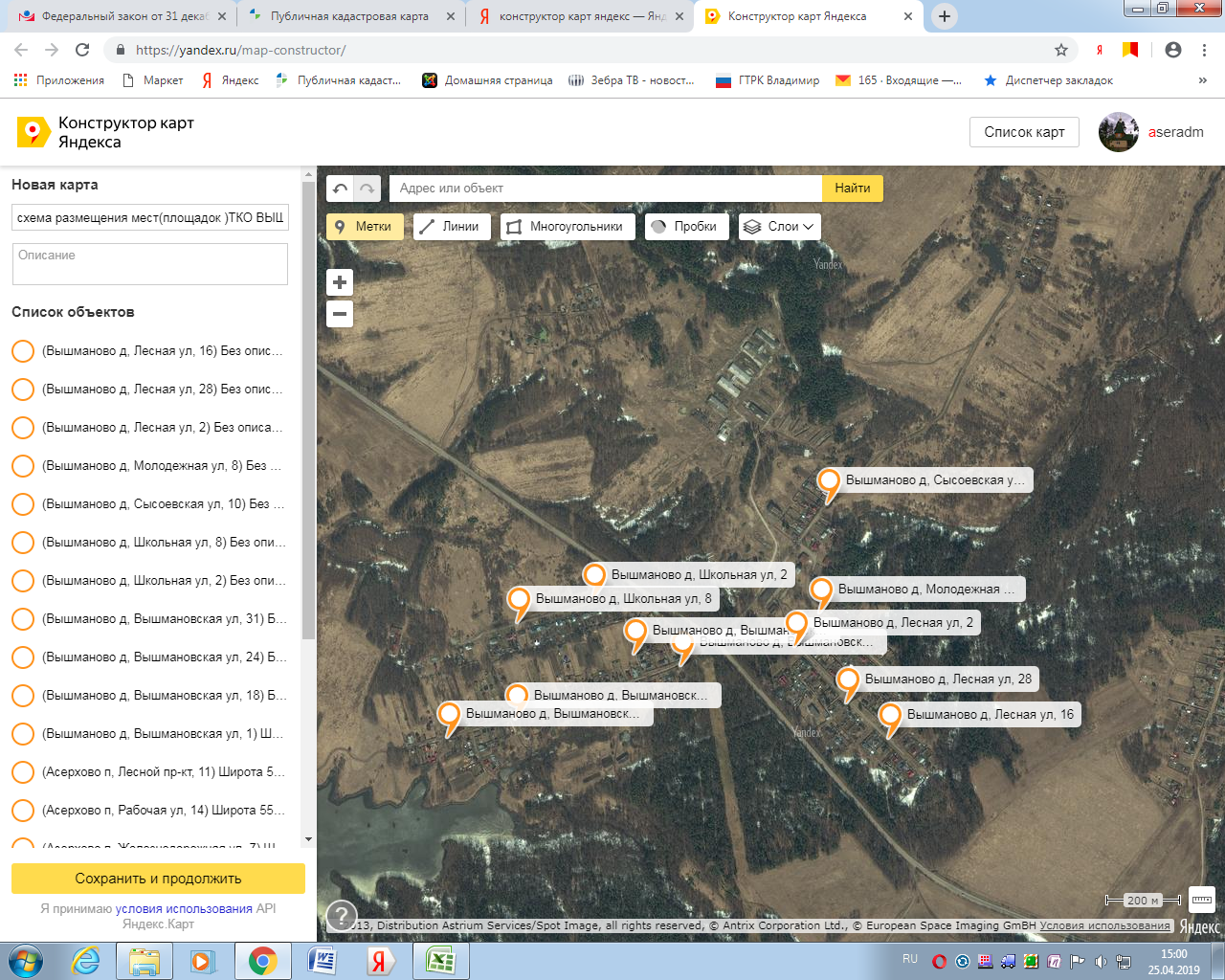 Приложение №4к постановлению от 25.04.2019 №64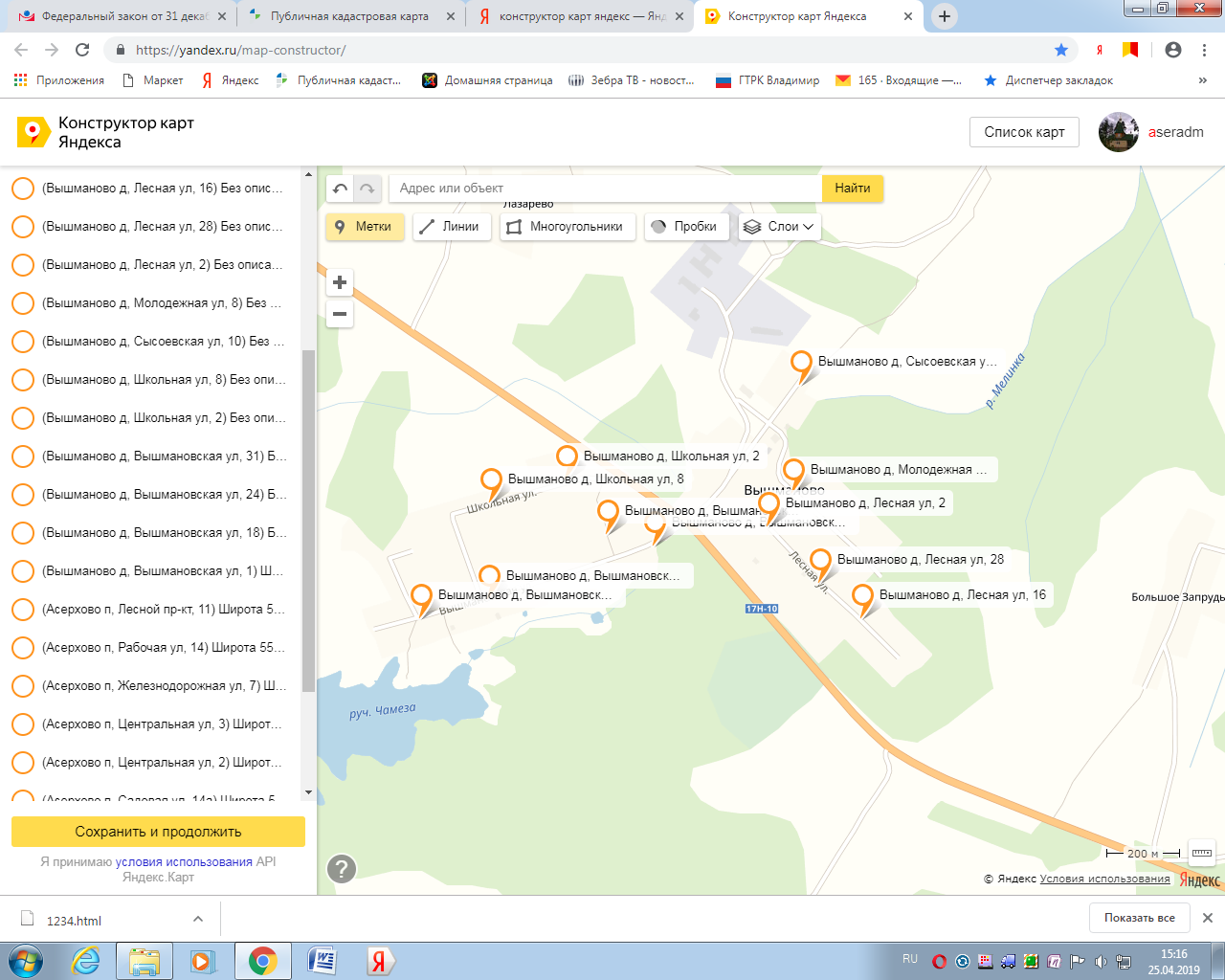 